The white snow falls outsideThe family is sitting around the fireplaceThe Christmas tree lights shine 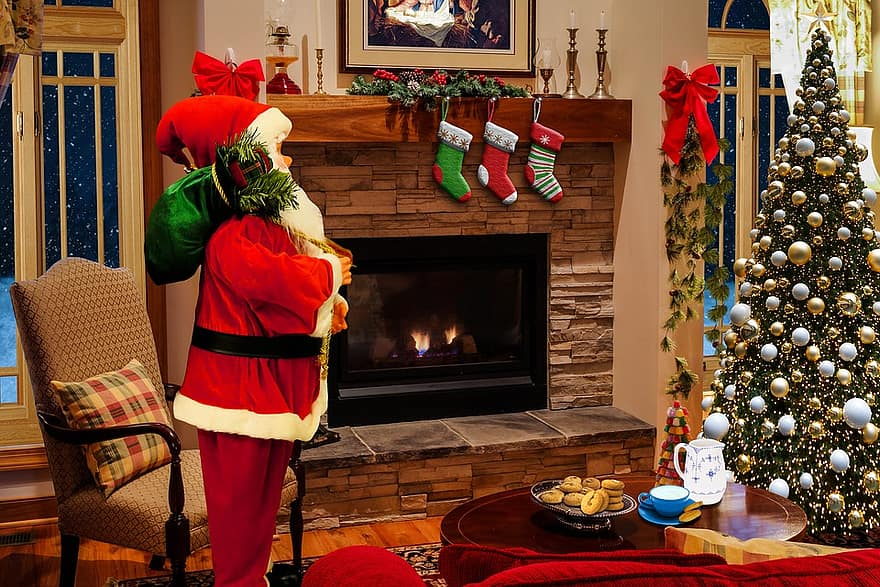 